Последний звонокВот и   наступила прекрасная  долгожданная пора, вместе с которой – последний звонок во всех образовательных учреждениях России.  Для основной массы  учащихся конец мая ассоциируется с предвкушением  приятного отдыха, а для выпускников  школ, напротив, – с переходом на новый этап в их жизни. Последний звонок, прозвеневший во всех школах, возвестил об окончании учебного года.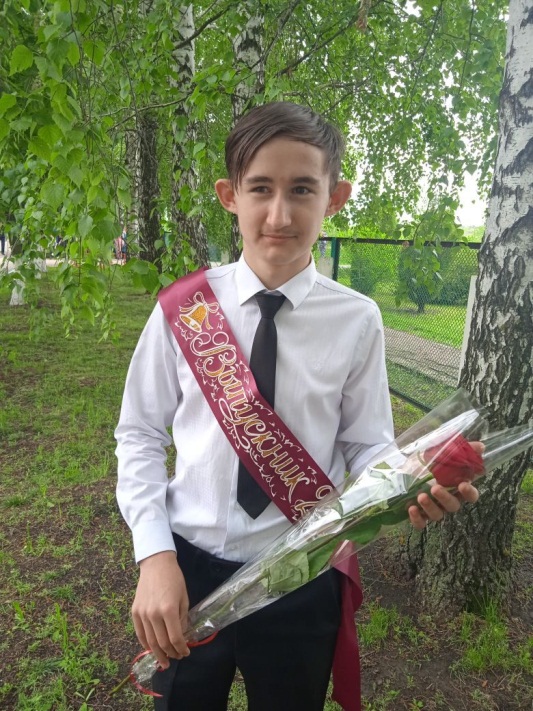 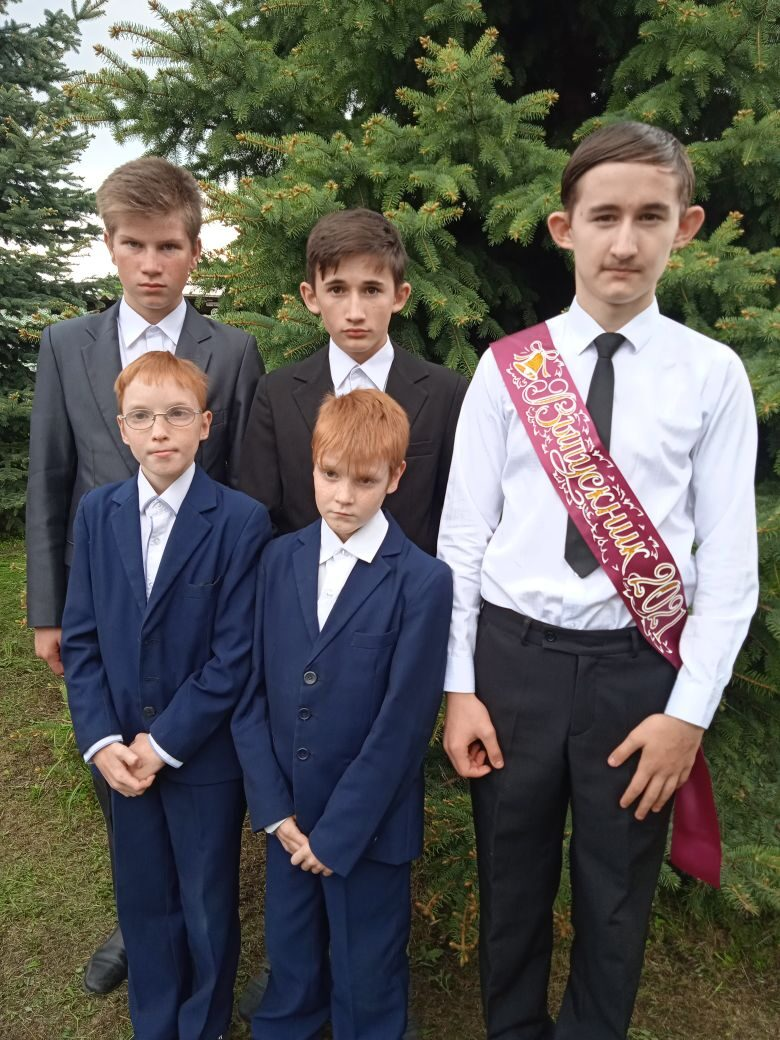 